Comité intergouvernemental de la propriété intellectuelle relative aux ressources génétiques, aux savoirs traditionnels et au folkloreTrentième sessionGenève, 30 mai – 3 juin 2016Rapport sur le Séminaire sur la propriété intellectuelle et les ressources génétiquesDocument établi par le SecrétariatLe texte qui suit est un résumé succinct des renseignements disponibles en ce qui concerne le Séminaire sur la propriété intellectuelle et les ressources génétiques (ci-après dénommé “séminaire”) qui a eu lieu les 26 et 27 mai 2016.Informations généralesToutes les informations en rapport avec le séminaire sont disponibles à l’adresse suivante : http://www.wipo.int/meetings/fr/details.jsp?meeting_id=39823.Le programme du séminaire est disponible à l’adresse suivante : http://www.wipo.int/meetings/fr/doc_details.jsp?doc_id=338962.Des vidéos du séminaire sont disponibles à l’adresse suivante : http://www.wipo.int/webcasting/en/index.jsp?event=WIPO/IPTK/GE/16.Table ronde n° 1 : propriété intellectuelle et ressources génétiques : relations avec les instruments internationaux pertinentsL’exposé de Mme Susan Bragdon est disponible à l’adresse suivante : http://www.wipo.int/edocs/mdocs/tk/en/wipo_iptk_ge_16/wipo_iptk_ge_16_presentation_bragdon.pdf.L’exposé de Mme Viviana Munoz Tellez est disponible à l’adresse suivante : http://www.wipo.int/edocs/mdocs/tk/en/wipo_iptk_ge_16/wipo_iptk_ge_16_presentation_munoz.pdf.Table ronde n° 2 : objectifs de politique générale en rapport avec la propriété intellectuelle et les ressources génétiquesL’exposé de M. Dominic Keating est disponible à l’adresse suivante : http://www.wipo.int/edocs/mdocs/tk/en/wipo_iptk_ge_16/wipo_iptk_ge_16_presentation_3keating.pdf.L’exposé de M. Steven Bailie est disponible à l’adresse suivante : http://www.wipo.int/edocs/mdocs/tk/en/wipo_iptk_ge_16/wipo_iptk_ge_16_presentation_4bailie.pdf.La déclaration de M. Pierre du Plessis sera disponible à l’adresse suivante : http://www.wipo.int/meetings/en/details.jsp?meeting_id=39823.L’exposé de Mme Deyanira Camacho est disponible à l’adresse suivante : http://www.wipo.int/edocs/mdocs/tk/en/wipo_iptk_ge_16/wipo_iptk_ge_16_presentation_5camacho.pdf.L’exposé de M. Preston Hardison est disponible à l’adresse suivante : http://www.wipo.int/edocs/mdocs/tk/en/wipo_iptk_ge_16/wipo_iptk_ge_16_presentation_6hardison.pdf.L’exposé de Mme Manisha Desai est disponible à l’adresse suivante : http://www.wipo.int/edocs/mdocs/tk/en/wipo_iptk_ge_16/wipo_iptk_ge_16_presentation_7desai.pdf.Table ronde n° 3 : exigences relatives à la divulgation d’informations en rapport avec les ressources génétiques et les savoirs traditionnels qui y sont associésLes remarques liminaires de M. Felix Addor sont disponibles à l’adresse suivante : http://www.wipo.int/edocs/mdocs/tk/en/wipo_iptk_ge_16/wipo_iptk_ge_16_presentation_7_addor.pdf.L’exposé de M. Daniel R. Pinto est disponible à l’adresse suivante : http://www.wipo.int/edocs/mdocs/tk/en/wipo_iptk_ge_16/wipo_iptk_ge_16_presentation_8pinto.pdf.L’exposé de Mme Hongju Yang est disponible à l’adresse suivante : http://www.wipo.int/meetings/en/doc_details.jsp?doc_id=338983.L’exposé de Mme Ruth Okediji est disponible à l’adresse suivante : http://www.wipo.int/edocs/mdocs/tk/en/wipo_iptk_ge_16/wipo_iptk_ge_16_presentation_10okediji.pdf.L’exposé de Mme Mirela Georgescu est disponible à l’adresse suivante : http://www.wipo.int/edocs/mdocs/tk/en/wipo_iptk_ge_16/wipo_iptk_ge_16_presentation_11gorgescu.pdf.L’exposé de M. Dominic Muyldermans est disponible à l’adresse suivante : http://www.wipo.int/edocs/mdocs/tk/en/wipo_iptk_ge_16/wipo_iptk_ge_16_presentation_12muyldermans.pdf.Table ronde n° 4 : bases de données et autres mesures défensives concernant les ressources génétiques et les savoirs traditionnels qui y sont associésL’exposé de M. Biswajit Dhar est disponible à l’adresse suivante : http://www.wipo.int/edocs/mdocs/tk/en/wipo_iptk_ge_16/wipo_iptk_ge_16_presentation_13dhar.pdf.L’exposé de Mme Shelley Rowe est disponible à l’adresse suivante : http://www.wipo.int/edocs/mdocs/tk/en/wipo_iptk_ge_16/wipo_iptk_ge_16_presentation_14rowe.pdf.L’exposé de M. Emmanuel Sackey est disponible à l’adresse suivante : http://www.wipo.int/edocs/mdocs/tk/en/wipo_iptk_ge_16/wipo_iptk_ge_16_presentation_15sackey.pdf.L’exposé de Mme Aroha Te Pareake Mead est disponible à l’adresse suivante : http://www.wipo.int/edocs/mdocs/tk/en/wipo_iptk_ge_16/wipo_iptk_ge_16_presentation_16mead.pdf.L’exposé de Mme China Williams est disponible à l’adresse suivante : http://www.wipo.int/edocs/mdocs/tk/en/wipo_iptk_ge_16/wipo_iptk_ge_16_presentation_17williams.pdf.[Fin du document]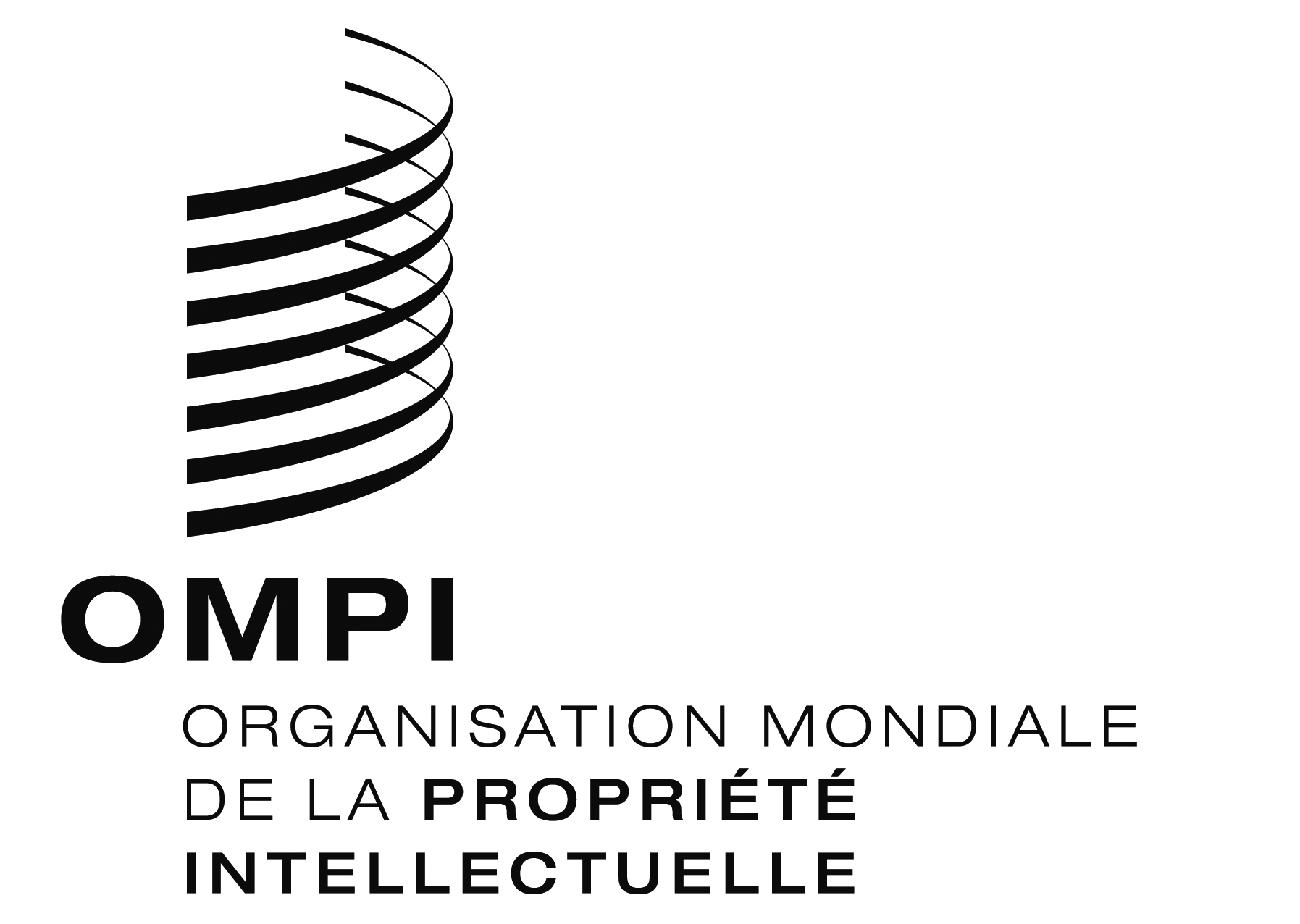 FWIPO/GRTKF/IC/30/INF/11WIPO/GRTKF/IC/30/INF/11WIPO/GRTKF/IC/30/INF/11ORIGINAL : anglaisORIGINAL : anglaisORIGINAL : anglaisDATE : 27 mai 2016DATE : 27 mai 2016DATE : 27 mai 2016